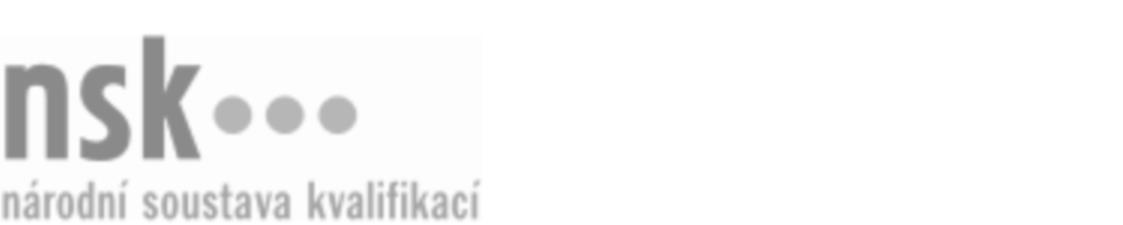 Autorizované osobyAutorizované osobyAutorizované osobyAutorizované osobyAutorizované osobyAutorizované osobyAutorizované osobyAutorizované osobyStavitel/stavitelka podzemní hrobky (kód: 69-016-H) Stavitel/stavitelka podzemní hrobky (kód: 69-016-H) Stavitel/stavitelka podzemní hrobky (kód: 69-016-H) Stavitel/stavitelka podzemní hrobky (kód: 69-016-H) Stavitel/stavitelka podzemní hrobky (kód: 69-016-H) Stavitel/stavitelka podzemní hrobky (kód: 69-016-H) Stavitel/stavitelka podzemní hrobky (kód: 69-016-H) Stavitel/stavitelka podzemní hrobky (kód: 69-016-H) Autorizující orgán:Autorizující orgán:Ministerstvo pro místní rozvojMinisterstvo pro místní rozvojMinisterstvo pro místní rozvojMinisterstvo pro místní rozvojMinisterstvo pro místní rozvojMinisterstvo pro místní rozvojMinisterstvo pro místní rozvojMinisterstvo pro místní rozvojMinisterstvo pro místní rozvojMinisterstvo pro místní rozvojMinisterstvo pro místní rozvojMinisterstvo pro místní rozvojSkupina oborů:Skupina oborů:Osobní a provozní služby (kód: 69)Osobní a provozní služby (kód: 69)Osobní a provozní služby (kód: 69)Osobní a provozní služby (kód: 69)Osobní a provozní služby (kód: 69)Osobní a provozní služby (kód: 69)Povolání:Povolání:Stavitel podzemní hrobkyStavitel podzemní hrobkyStavitel podzemní hrobkyStavitel podzemní hrobkyStavitel podzemní hrobkyStavitel podzemní hrobkyStavitel podzemní hrobkyStavitel podzemní hrobkyStavitel podzemní hrobkyStavitel podzemní hrobkyStavitel podzemní hrobkyStavitel podzemní hrobkyKvalifikační úroveň NSK - EQF:Kvalifikační úroveň NSK - EQF:333333Platnost standarduPlatnost standarduPlatnost standarduPlatnost standarduPlatnost standarduPlatnost standarduPlatnost standarduPlatnost standarduStandard je platný od: 21.10.2022Standard je platný od: 21.10.2022Standard je platný od: 21.10.2022Standard je platný od: 21.10.2022Standard je platný od: 21.10.2022Standard je platný od: 21.10.2022Standard je platný od: 21.10.2022Standard je platný od: 21.10.2022Stavitel/stavitelka podzemní hrobky,  28.03.2024 14:26:03Stavitel/stavitelka podzemní hrobky,  28.03.2024 14:26:03Stavitel/stavitelka podzemní hrobky,  28.03.2024 14:26:03Stavitel/stavitelka podzemní hrobky,  28.03.2024 14:26:03Stavitel/stavitelka podzemní hrobky,  28.03.2024 14:26:03Strana 1 z 2Strana 1 z 2Autorizované osobyAutorizované osobyAutorizované osobyAutorizované osobyAutorizované osobyAutorizované osobyAutorizované osobyAutorizované osobyAutorizované osobyAutorizované osobyAutorizované osobyAutorizované osobyAutorizované osobyAutorizované osobyAutorizované osobyAutorizované osobyNázevNázevNázevNázevNázevNázevKontaktní adresaKontaktní adresa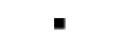 Akademie řemesel Praha - Střední škola technickáAkademie řemesel Praha - Střední škola technickáAkademie řemesel Praha - Střední škola technickáAkademie řemesel Praha - Střední škola technickáAkademie řemesel Praha - Střední škola technickáZelený pruh 1294/52, 14708 PrahaZelený pruh 1294/52, 14708 PrahaAkademie řemesel Praha - Střední škola technickáAkademie řemesel Praha - Střední škola technickáAkademie řemesel Praha - Střední škola technickáAkademie řemesel Praha - Střední škola technickáAkademie řemesel Praha - Střední škola technickáZelený pruh 1294/52, 14708 PrahaZelený pruh 1294/52, 14708 PrahaZelený pruh 1294/52, 14708 PrahaZelený pruh 1294/52, 14708 PrahaStavitel/stavitelka podzemní hrobky,  28.03.2024 14:26:03Stavitel/stavitelka podzemní hrobky,  28.03.2024 14:26:03Stavitel/stavitelka podzemní hrobky,  28.03.2024 14:26:03Stavitel/stavitelka podzemní hrobky,  28.03.2024 14:26:03Stavitel/stavitelka podzemní hrobky,  28.03.2024 14:26:03Strana 2 z 2Strana 2 z 2